МУНИЦИПАЛЬНОЕ БЮДЖЕТНОЕ УЧРЕЖДЕНИЕ КУЛЬТУРЫ«ЦЕНТРАЛИЗОВАННАЯ БИБЛИОТЕЧНАЯ СИСТЕМАСЕВЕРОУРАЛЬСКОГО ГОРОДСКОГО ОКРУГА»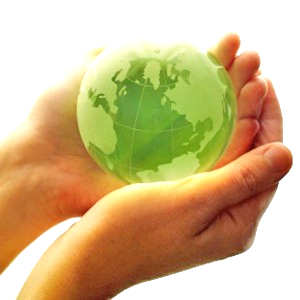 ГОД ОСОБО ОХРАНЯЕМЫХ  ТЕРРИТОРИЙПЛАНна 2017 год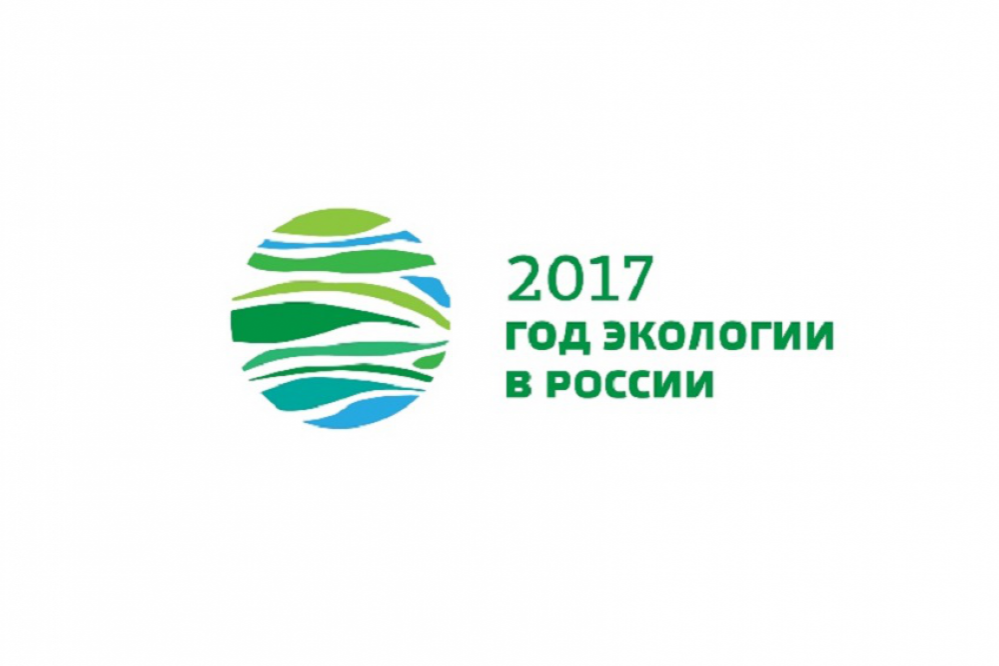 г. Североуральск2016 г.СодержаниеКонтрольные показателиОсновные направления в работе2017 год:Год экологии.Год особо охраняемых территорий.Год особо охраняемых природных территорий.205 лет со времени Бородинского сражения в Отечественной войне 1812 года.1.1. Целимаксимальное удовлетворение потребностей пользователей в духовном и интеллектуальном росте, самообразовании;поддержка государственной политики;повышение уровня качества обслуживания читателей;обеспечение права свободного доступа к информации всех категорий пользователей библиотек;привлечение новых пользователей в библиотеку;внедрение новых технологий;пропаганда ценностей чтения и книги; формирование информационной культуры личности;комплектование фонда по значимым темам и видам литературы;обеспечение социально незащищенных групп населения информационно-правовой поддержкой.1.2. Задачиизучение современных форм чтения и их влияние на развитие культуры чтения личности;оперативное и качественное удовлетворение информационных потребностей пользователей;оказание помощи в правовом воспитании среди первых голосующих и молодых избирателей в ходе выборных кампаний 2014 года;творческая организация работы с подростками, молодежью по всем направлениям деятельности;организация досуга, связанного с чтением, и межличностного общения в условиях библиотек с учётом интересов и потребностей;усиление справочно-библиографической и информационной деятельности на основе постоянного изучения читательского спроса, внедрение новых информационных технологий в деятельность библиотеки;модернизация фондов библиотек — как основы удовлетворения информационных потребностей населения СГО.Реализуемые проекты, программы и клубыРабота по областным и городским программам«Безопасность жизнедеятельности населения СГО»:- «Охрана общественного порядка, профилактика правонарушений, экстремизма и терроризма на территории СГО»- «Профилактика ВИЧ-инфекции на территории СГО»- «Предупреждение распространения наркомании на территории Североуральского городского округа» «Социальная поддержка населения СГО»:- «Поддержка общественных организаций СГО»«Патриотическое воспитание населения СГО»3. Организация обслуживания пользователей.2017 год в — Год экологии и особо охраняемых территорийГражданско-патриотическое и военное воспитание75 лет со дня начала Великой Отечественной войны и обороны Брестской крепости.205 лет со времени Бородинского сражения в Отечественной войне 1812 года.75 лет со дня проведения военного парада на Красной площади в Москве.55 лет со дня первого полета человека в космос.Правовое просвещениеПрофилактика экстремизма и терроризма, воспитание толерантностиПредупреждение распространения ВИЧ, наркомании, алкогольной зависимости и табакокурения, пропаганда здорового образа жизниБиблиотека в помощь образованию, профориентацияКраеведческая деятельностьФормирование информационной культурыНравственное и эстетическое воспитаниеПодростокРабота с социально незащищёнными слоями населения (инвалиды, пенсионеры, люди с ограниченными возможностями)Справочно-библиографическое и информационное обслуживание4.Работа с фондом5. Методическая работа6. Работа сектора новых технологий. Сопровождение сайта.7. Трансляции Виртуального концертного зала8. Работа Центров общественного доступа9. Хозяйственная деятельностьчитателичитателипосещенияпосещениякниговыдачакниговыдача2017 г.2016 г.2017 г.2016 г.2017 г.2016 г.13000300032000320009200092000335035035003500125001250045506000420042001000010000514014027002700700070008420430450045001450014500914015033003300800080001211001200110001100023000230001313001300635070002100021000БДиЮ3800400027950279508000080000ЦГБ3900370028500285006450064500Итого:1470014870124000124650332500332500№ п/пНазваниеИсполнитель1Программа «Ступени к мастерству» (2015 – 2017 гг.)ЦГБКостенко Н. А.2Программа «Муниципальная библиотека как элемент информационно-образовательной среды региона» (2015 – 2017 гг.)ЦГБКопылова Е. С.3Программа «Путешествие в ледниковый период» (2016 – 2019 гг.)ЦГБВеденеева М. В.4Программа-экскурсия в библиотеку «Книги – друзья» (2017 г.)ЦГББояринцева О. В.5Программа «Ретроспективная конверсия карточных каталогов МБУК «ЦБС СГО» (2012 – 2018 гг.) ЦГБКарпий М. М.6Программа «Открытый кинозал: союзмультфильм представляет…» (2017 г.)ЦГББелоусова Л. А.7Программа развития дошкольников «С детским садом в Книгоград» (2016 – 2017 гг.)БДиЮМосковцева Ю. В.8Программа летнего чтения и досуга «Лето, полное книжных чудес» (2017 г.)БДиЮМосковцева Ю. В.9Программа общения и интеллектуального отдыха для пенсионеров «Добрые встречи в библиотеке» (2017 г.)БДиЮМосковцева Ю. В.10Проект «Мы с тобою здесь живём» (2014 – 2017 гг.)Библиотека № 1Евсеева М. В.11Программа «Школа экономической грамотности для пенсионеров «Ученье возрасту не помеха» (2015 – 2017 гг.)Библиотека № 1Евсеева М. В.12Программа «Зачарованные чтением» (2015 – 2017 гг.)Библиотека №1Чулошникова О. Н.13Программа «Уроки нескучной классики» (2014 – 2019 гг.)Библиотека №1Чулошникова О. Н.14Проект «Стиль жизни – здоровье» (2016 – 2018 гг.)Библиотека № 12Файзуллина Л. В.15Проект «Библиотека и семья XXI века» (2015 – 2017 гг.)Библиотека № 13Можеванова И. Г.16Программа «Этикетом по кадетам» (2017 – 2018)Библиотека № 13Можеванова И. Г.КлубыКлубыКлубы1Клуб общения «Женский взгляд»ЦГБКостенко Н. А.2Литературное собрание «Вдохновение»ЦГББелоусова Л. А.3Филармоническое собраниеЦГБСтрокач Н. С.4Литературно-познавательный клуб «Остров книжных сокровищ»БДиЮМосковцева Ю. В.5Клуб «Покровчанка»Библиотека № 3Сушко Е. А.6Клуб «Читай-ка»Библиотека № 8Прыткова В. Н.7Клуб «Встреча»Библиотека № 12Файзуллина Л. В.№ п/пМероприятиеСрокиОтветственный1Урок – знакомство«Удивительные животные: динозаврики»январьЦГБ2Мастер-класс«Яйца динозавра»февральЦГБ3Час экологии «Пустыни – захватчики» (к десятилетию борьбы с опустыниванием)мартЦГБ4Занимательный час«Для чего нужна вода?»мартЦГБ5Игра-путешествие«Откроем дверь в зеленый мир»мартЦГБ6Экологический час«Берегите землю»мартЦГБ7Час экологии«Путешествие по Красной книге»апрельЦГБ8Урок – знакомство«Удивительные животные: сонные ленивцы»апрельЦГБ9Мастер-класс«Джунгли в бутылке»майЦГБ10Конкурс поделок из пластилина «Мой друг Динозавр»июнь-июльЦГБ11Мир экстрима«Законы топонимики»сентябрьЦГБ12Урок – знакомство«Удивительные животные: опоссумы – акробаты - виртуозы»октябрьЦГБ13Час экологии«Сохраним деревья»ноябрьЦГБ14Доисторические ребусы«Лесные загадки»декабрьЦГБ15Экокруиз по заповедникам «Этот удивительный и хрупкий мир»январьБДиЮ16Час экологии «Заповедные дали Уральского края»январьБДиЮ17Познавательная слайд-беседа «Живут на свете кошки»мартБДиЮ18Бал цветов «Они цветут, сердца согревая»июньБДиЮ19Час природы «День Байкала» сентябрьБДиЮ20Час экологии «Когда птицы на юг улетают»сентябрьБДиЮ21Познавательный час «О тех, кто лает» октябрьБДиЮ22Экологическая беседа - презентация «Синичкин день» ноябрьБДиЮ23Видео путешествие по родному краю «Заповедный Урал»январьБиблиотека № 124Поэтический вечер «Пусть бьется вечно зеленое сердце планеты»августБиблиотека № 125Экологический час «Чистота природы — чистота души»октябрьБиблиотека № 126Час практических советов «Sos – опасность или чудеса из мусора» ноябрьБиблиотека № 127Познавательная игра «Уральский лес – край чудес»июньБиблиотека № 328Урок доброты "Как собака с человеком подружилась"февральБиблиотека № 429Час экологии "Вода - наше богатство"апрельБиблиотека № 430Семейный праздник "А началось все с хомячков…"июньБиблиотека № 431Акция "Прочти книгу о природе"июнь-июльБиблиотека № 432Эко-игра "По следам Робинзона"июльБиблиотека № 433«Капустные посиделки»октябрьБиблиотека № 434Мониторинг "Экология - это..."ноябрьБиблиотека № 435Дискуссия «Сбережем природу»июньБиблиотека № 536Викторина «Маленькие чудеса большой природы»июньБиблиотека № 837Эко беседа «Быть другом всему живому»июньБиблиотека № 938Турнир умников «Экология похода в лес» февральБиблиотека № 1239Эко викторина «Загадки природы»мартБиблиотека № 1240Турнир знатоков природы «Сюрпризы дремучего леса»апрельБиблиотека № 1241Беседа-игра «Помоги пернатому другу»апрельБиблиотека № 1242Экологическое путешествие «Царство природы»июньБиблиотека № 1243Экологический марафон «Сказки библиотечного леса»сентябрьБиблиотека № 1244Экологический час «За природу в ответе и взрослые и дети»октябрьБиблиотека № 1245Эко-викторина «Загадки в лесу на каждом шагу»июньБиблиотека № 1346Час интересных сообщений для любителей цветов «Цветик-семицветик»сентябрьБиблиотека № 1347Акция в день чтения «Прочти книгу о природе»октябрьБиблиотека № 1348Цикл мероприятий «Экологический календарь»в течение годаБиблиотека № 1349Буклет «Экологический календарь 2017»январьЦГБ50Экологический дайджест«Экология нашего района»февральЦГБ51Рекомендательный список литературы«Экологические катастрофы современности»мартЦГБ52Информационный буклет «Редкие растения Североуральского района»апрельЦГБКнижные выставкиКнижные выставкиКнижные выставкиКнижные выставки1«Национальные парки и заповедники мира» (по страницам журнала «Вокруг света»)январьЦГБ2«Русские писатели о природе»апрельЦГБ3«И вечная природы красота» (природа в русской живописи)июльЦГБ4Выставка одного журнала«Россия: экологические проблемы» (По страницам журнала «Вокруг света»)сентябрьЦГБ5Выставка-экскурсия «Наш общий дом - природа» (день заповедников)январьБДиЮ6Выставка-вернисаж «Мир заповедной природы»январьБДиЮ7Выставка-вернисаж «Кошки – это кошки» мартБДиЮ8Выставка-просмотр «Цветы – это улыбка весны»мартБДиЮ9Выставка-предложение "Защитим то, что любим»апрельБДиЮ10Выставка-просмотр «В гостях у лесовичка»апрельБДиЮ11Выставка-путешествие «Вести с лесной опушки»июльБДиЮ12Выставка-просмотр «Мудрость живой природы»августБДиЮ13Выставка-рекомендация «Экология -  век ХХI»августБДиЮ14Выставка-совет «Дары лесной поляны"августБДиЮ15Выставка-дилемма «Эко палитра»февральБиблиотека № 116Выставка-набат «Спасти и сохранить обязательно... Иначе?»мартБиблиотека № 117Выставка-экология огорода «1000 + 1 совет огороднику»апрельБиблиотека № 118Документальная экспозиция-факт «Зона отчуждения»апрельБиблиотека № 119«Океаны и моря по земле текут не зря»майБиблиотека № 120Выставка-цветочный павильон «100 советов цветоводу»июньБиблиотека № 121«Маленькие чудеса большой природы»июньБиблиотека № 122Выставка-увлечение «Они цветут, сердца отогревая»июльБиблиотека № 123Выставка-вопрос «Человек и природа — союзники или враги?»октябрьБиблиотека № 124«Береги свою планету, ведь другой, похожей, нету!»январьБиблиотека № 325«Земля – наш общий дом»в течение годаБиблиотека № 326Выставка рисунков, фотографий "В объективе - природа"сентябрьБиблиотека № 427"Через книгу - к природе"в течение годаБиблиотека № 428«Красно книжные обитатели»март-июльБиблиотека № 529«Живая планета Земля»сентябрьБиблиотека № 830«Родной земли очарование»ноябрьБиблиотека № 831«Эта Земля твоя и моя»в течение годаБиблиотека № 932«Заповедный мир природы»январьБиблиотека № 1233«Зеленый мир – наш добрый дом»мартБиблиотека № 1234«Наши пернатые друзья»апрельБиблиотека № 1235«Человек. Природа. Здоровье»майБиблиотека № 1236«Растения Здоровья»августБиблиотека № 1237«Зелёные карусели природы»сентябрьБиблиотека № 1238«Чудо на подоконнике»октябрьБиблиотека № 1239«Природы мудрые советы»ноябрьБиблиотека № 1240«Места заповедные»в течение годаБиблиотека № 1241Выставка-SOS «Экология от А до Я»январьБиблиотека № 1342Выставка-совет «Травкина мудрость»июнь-августБиблиотека № 1343Выставка-инсталляция «Книжная радуга»июнь-сентябрьБиблиотека № 1344Выставка-прогулка «Заповедные места России»октябрь Библиотека № 13№п/пМероприятиекогдагде1Открытый кинозал«Линия Марты»январьЦГБ2Викторина«Ратные подвиги»февральЦГБ3Час памяти«Пионеры-герои»февральЦГБ4Открытый кинозал«28 панфиловцев»апрельЦГБ5Увлекательный урок«Космическое ассорти»апрельЦГБ6Исторический час«Был трудный бой»майЦГБ7Патриотический урок«Люди искусства - фронту»майЦГБ8Урок памяти «Я расскажу вам о войне…»майЦГБ9Страница истории«Из одного металла льют медаль за бой, медаль за труд…»майЦГБ10Урок мужества«Шахтерский огонек»августЦГБ11Час истории«Недаром помнит вся Россия…»сентябрьЦГБ12День воинской славы«Бородинская битва»сентябрьЦГБ13Информационный час«Искусственные спутники земли»октябрьЦГБ14Путешествие в прошлое«И матушка Россия будет помнить нас…»ноябрьЦГБ15Час памяти«День неизвестного солдата»декабрьЦГБ16Час истории«День героев отечества»декабрьЦГБ17Час истории «Подвиг блокадного Ленинграда»январьБДиЮ18Патриотический час «Защитник Отечества-звание гордое»февральБДиЮ19Урок-память «Пески Афгана жизнь им опалили»февральБДиЮ20Час истории «Космос в женских руках» (к 80-летию В. Терешковой)мартБДиЮ21Патриотический час «Сын Земли и звезд»апрельБДиЮ22Слайд-беседа «6 мая - день святого Георгия Победоносца»апрельБДиЮ23Час истории «Память Великой войны»майБДиЮ24Праздничный утренник «Слава и величие России»июньБДиЮ25Час истории «Дорогами 1812 года»июньБДиЮ26Урок мужества «История одного подвига» (А. Маресьев)июньБДиЮ27Урок мужества «Защитники Земли-Отечества сыны»декабрьБДиЮ28Интеллектуально-познавательная игра «Русский боец -  всем образец»февральБиблиотека № 129Краеведческие чтения «Марафон военных стихов»апрельБиблиотека № 130Вечер-путешествие по биографиям земляков-участников войны «Их обжигала пламенем война»майБиблиотека № 131Вечер воспоминаний «Есть в памяти слово «Победа»майБиблиотека № 132Исторические минутки «Солдатский подвиг»майБиблиотека № 133Устный журнал к Дню России «Слава России сквозь призму веков»июньБиблиотека № 134Исторический монолог «Дом солдатской доблести»сентябрьБиблиотека № 135Комсомольская вечеринка «Это наша с тобой биография»октябрьБиблиотека № 136Обзор-размышление к Дню народного единства «Кто сердцем присягнет, того враг не согнет»ноябрьБиблиотека № 137Час героического портрета к Дню героев Отечества «О поколеньях судят по героям»декабрьБиблиотека № 138Урок мужества «Гулял по Уралу Чапаев герой»февральБиблиотека № 339Исторический вечер «Путь к звёздам» (80 лет со дня рождения В.В. Терешковой)мартБиблиотека № 340Час истории «Отречёмся от старого мира»апрельБиблиотека № 341Час истории «Начало космической эры»октябрьБиблиотека № 342Урок мужества «Имя твоё неизвестно, подвиг твой бессмертен»декабрьБиблиотека № 343Акция "Мы вас помнимфевраль-майБиблиотека № 444Творческая мастерская "Подарок ветерану"апрельБиблиотека № 445Литературная композиция "Кто говорит, что на войне не страшно, тот ничего не знает о войне"майБиблиотека № 446Творческая мастерская "Мы живем в РоссиииюньБиблиотека № 447Конкурс репортажей о Дне народного единстваноябрьБиблиотека № 448Урок памяти "Пусть обелиск напоминает нам"декабрьБиблиотека № 449Викторина «Экзамен для настоящих мужчин»февральБиблиотека № 850Викторина«Космическая азбука»апрельБиблиотека № 851Конкурс чтецов «Хоть давно отгремела война»майБиблиотека № 852Тематический час «Во имя свободы и независимости»ноябрьБиблиотека № 853Урок мужества «Юные патриоты Великой Отечественной»февральБиблиотека № 954Акция памяти «Мы помним и гордимся!»майБиблиотека № 955Час информации «Гордо реет флаг России»августБиблиотека № 956Конкурсная программа «Мечтают мальчишки солдатами стать»февральБиблиотека № 1257Громкие чтения «Солдатские истории»(75 лет со дня подвига А. Маресьева)апрельБиблиотека № 1258Час мужества «Выстояли и победили»майБиблиотека № 1259Урок мужества «Живут герои в памяти народной»майБиблиотека № 1260Викторина-конкурс «Один день из армейской жизни»»февральБиблиотека № 1361Литературная игра-квест«С любовью и верой в Россию»июньБиблиотека № 1362Исторический экскурс «России славные сыны»декабрьБиблиотека № 1363Рекомендательный список литературы«Великие битвы Великой войны»майЦГБ64Информационный буклет«Лучшие исторические книжные серии»ноябрьЦГБ65Информационный список «Дни воинской славы»февральБиблиотека № 5Книжные выставки:Книжные выставки:Книжные выставки:Книжные выставки:1«И память книга оживит…»февральЦГБ2«Звездные миры»апрельЦГБ3Выставка-просмотр «Непридуманные герои»майЦГБ4«Гордо реет флаг России»июньЦГБ5«Твои, Россия, солдаты»февральЦГБ6«Страницы книг расскажут о войне»апрельЦГБ7«Петр Великий: портрет на фоне истории»майЦГБ8«Война на кончике пера»сентябрь-октябрьЦГБ9Выставка-просмотр «Наша армия и флот»январь-февральБДиЮ10Выставка-календарь «Истории славной-великие даты»январьБДиЮ11Выставка-поздравление «23 февраля-День защитников Отечества»февральБДиЮ12Выставка-просмотр «Есть такая профессия-Родину защищать»февральБДиЮ13Выставка-память «В пламени Афганистана»февральБДиЮ14Выставка-путешествие «Герои звездных дорог»апрельБДиЮ15Выставка-просмотр «Космос прошлого и настоящего»апрельБДиЮ16Выставка-память «Дорогами Великой Отечественной»апрель -майБДиЮ17Выставка-память «Слава тебе, солдат»майБДиЮ18Выставка-воспоминание «Вехи памяти и славы»майБДиЮ19Выставка-просмотр «Равнение на Победу. Пусть не будет войны никогда»майБДиЮ20Выставка-память «День памяти и скорби»июньБДиЮ21Выставка-память «Я встал в солдатский строй»июньБДиЮ22Выставка событие «1812. Отечественная война»июньБДиЮ23«Я люблю тебя, Россия»июньБДиЮ24Выставка -поздравление «Отчего так в России березы шумят»июньБДиЮ25Выставка- просмотр «Русь, Россия, родина моя»июньБДиЮ26Выставка-просмотр «Сталинградские хроники»июльБДиЮ27Выставка-просмотр «На поле Бородинском»сентябрьБДиЮ28Выставка-напоминание «История и уроки Октября»ноябрьБДиЮ29Выставка-просмотр «4 ноября-День народного единства»ноябрьБДиЮ30Выставка-портрет «Герои Смутного времени»ноябрьБДиЮ31Выставка-событие «Победа, сохранившая святую Русь»ноябрьБДиЮ32Выставка-просмотр «Защитники земли-Отечества сыны»декабрьБДиЮ33Выставка-хроника к Дню памяти воинов-интернационалистов «Горячие сердца на горячей земле»февральБиблиотека № 134Выставка-призыв «В служении верном Отчизне клянусь»февральБиблиотека № 135Выставка-память «Война за колючей проволокой»февральБиблиотека № 136Выставка-просмотр «Война, одетая в роман»мартБиблиотека № 137Выставка-просмотр «И слезы радости, и боль утраты»майБиблиотека № 138Выставка-кадр «Великая Отечественная война в литературе и на экране»майБиблиотека № 139Выставка-слава «Стояли, как солдаты, города-герои»майБиблиотека № 140Стенд «И снова май, цветы, салют и слезы»майБиблиотека № 141Выставка-панорама войны «Главные сражения Великой Отечественной войны»майБиблиотека № 142Выставка-песня «Эх, дорожка фронтовая!»майБиблиотека № 143Выставка-импульс «День России»июньБиблиотека № 144Выставка-просмотр «Любовь к Отечеству сквозь таинство страниц»июньБиблиотека № 145Выставка-просмотр «Я читаю книги о войне»июньБиблиотека № 146Выставка-исторический факт «Визитные карточки былого»августБиблиотека № 147Выставка-стенд «Местное самоуправление: как это работает»сентябрьБиблиотека № 148Выставка-просмотр «Да, были люди в наше время!»сентябрьБиблиотека № 149Выставка одного романа «Душа и колючая проволока»сентябрьБиблиотека № 150Выставка-ретроспектива «Здесь кипели сраженья когда-то, а теперь величавый гранит»октябрьБиблиотека № 151«Летят в бессмертье журавли»октябрьБиблиотека № 152Выставка-колесо истории «В книжной памяти — история России»ноябрьБиблиотека № 153Выставка-антология к 1195-летию Российской Государственности «Российская государственность: история, события, факты»декабрьБиблиотека № 154«Афганистан к нам тянется сквозь годы»февральБиблиотека № 355"Русская история не по учебнику"в течение годаБиблиотека № 456Выставка-память "Ожившее письмо с фронта"майБиблиотека № 457«Доблестные воины Отечества»январьБиблиотека № 558«Ради жизни на Земле»майБиблиотека № 559«22 июня – День памяти и скорби»июньБиблиотека № 560«Дни воинской славы»в течение годаБиблиотека № 561«Россия: истории и судьбы»февраль-ноябрьБиблиотека № 862«Служить Отечеству – великая честь»февральБиблиотека № 863«Афган и Чечня наша память и боль»февральБиблиотека № 864Информационная выставка «Горячий снег Сталинграда»февральБиблиотека № 865«Дорога в космос»апрельБиблиотека № 866Выставка-память «Есть память, которой не будет конца»апрельБиблиотека № 867«Глазами тех, кто был в бою»майБиблиотека № 868Книжные развалы «Их не забыть имена»майБиблиотека № 869«Блокада и её герои»январьБиблиотека № 970«Держава Армией сильна»февральБиблиотека № 971Выставка книг и периодики «Первая женщина-космонавт»апрельБиблиотека № 972«Через всё прошли и победили»апрель-майБиблиотека № 973«В книжной памяти история России»июньБиблиотека № 974«Пока мы помним-мы живём»июньБиблиотека № 975«Гордимся славою героев»декабрьБиблиотека № 976«Путешествие по былинам»январьБиблиотека № 1277«Прочти книгу о войне»февральБиблиотека № 1278«Профессия родину защищать»февральБиблиотека № 1279«Пламя Афганистана»февральБиблиотека № 1280«От советского информбюро»майБиблиотека № 1281«Нам не забыть ту роковую дату»майБиблиотека № 1282Выставка-встреча поколений «В служении верном Отчизне»февральБиблиотека № 1383Книжно-иллюстрированная выставка «Дорогами афганской войны»февральБиблиотека № 1384Выставка-память «Незаметные герои. Дети войны»февральБиблиотека № 1385Выставка-реквием «Горькая дата начала войны»июньБиблиотека № 1386Книжно-иллюстрированная выставка «Ты – Родины флаг, ты – частица России»августБиблиотека № 1387«Боевая слава Урала»в течение годаБиблиотека № 13№п/пМероприятиекогдагде1Торжественная церемония вручения паспортов«Мы родились в великом государстве»июнь-декабрьЦГБ2Игра-путешествие «С нами в страну права»ноябрьБДиЮ3Правовой час «Правовой час»апрельБиблиотека № 14Час правовых знаний «Незнайкины вопросы о правах детей»февральБиблиотека № 45Час правовых знаний «Твои права и обязанности»июньБиблиотека № 46Правовая игра «Учусь быть гражданином»октябрьБиблиотека № 47Игра –викторина «По букве закона»февральБиблиотека № 128Слайд-беседа «Имею право на права»апрельБиблиотека № 129Блиц-викторина «С гордостью о России»июньБиблиотека № 1210Урок права «На параллельных дорогах прав и обязанностей»сентябрьБиблиотека № 1211Час правовых знаний «Наказание за незнание»декабрьБиблиотека № 1212День правовых знаний «Каждый ребенок имеет право»ноябрьБиблиотека № 13Книжные выставки:Книжные выставки:Книжные выставки:Книжные выставки:1Выставка-информация «Сделай свой выбор»сентябрьБДиЮ2Выставка- просмотр «Узнай свои права»ноябрьБДиЮ3Выставка-просмотр «Право в вашей жизни»декабрьБДиЮ4Книжная выставка «Ты и твои права» (День конституции)декабрьБДиЮ5Выставка-рекомендация «Советуясь с законом»апрельБиблиотека № 16«Советуясь с законом»в течение годаБиблиотека № 87«В лабиринте права»в течение годаБиблиотека № 88«Отечество моё Россия»июньБиблиотека № 129 «Я. Мой дом. Моя Россия»июньБиблиотека № 1210«Я – гражданин своей страны»сентябрьБиблиотека № 1211«Читаем. Думаем. Выбираем»сентябрьБиблиотека № 1212«Имя в истории человечества»(В.В.Путину – 65 лет)октябрьБиблиотека № 1213«Главный закон страны»декабрьБиблиотека № 1214«От истоков до наших дней» (100 лет назад образовалась РСФСР)декабрьБиблиотека № 1215Выставка-консультация «Мир закона на страницах газет и журналов»в течение годаБиблиотека № 13№п/пМероприятиекогдагде1Урок-предупреждение«Война против беззащитных»сентябрьЦГБ2Урок-предупреждение «Терроризм. Я предупреждён»сентябрьЦГБ3Час памяти«Без вины виноватые»октябрьЦГБ4Видео лекторий «Будущее без терроризма, терроризм — без будущего»сентябрьБиблиотека № 15Интерактивная игра к Дню толерантности «Быть или казаться»ноябрьБиблиотека № 16Вечер памяти «Жизнь – от корки и до корки» (110 лет со дня рождения В. Т. Шаламова русского писателя)июньБиблиотека № 37Конкурс рисунков «Дружат дети на планете»май-июньБиблиотека № 48Свободный микрофон «Толерантность - это...»сентябрьБиблиотека № 49Час информации с участием правоохранительных органов «Действия при угрозе теракта»сентябрьБиблиотека № 410Урок толерантности «Учимся понимать друг друга»ноябрьБиблиотека № 1211Урок безопасности «Терроризм. Я предупрежден»сентябрьБиблиотека № 412Путешествие «Правила дорожные знать каждому положены»октябрьБиблиотека № 1213Беседа-презентация «Мы разные, но дружим»ноябрьБиблиотека № 1214Путешествие в прошлое «Мы рождены в Советском союзе, сделаны мы в СССР»ноябрьБиблиотека № 1315Памятка «Как вести себя при обнаружении незнакомого предмета»сентябрьБиблиотека № 4Книжные выставки:Книжные выставки:Книжные выставки:Книжные выставки:1Выставка-просмотр«Трагические страницы российской истории. Политические репрессии»октябрьЦГБ2Выставка-дайджест «Терроризм: паутина зла»сентябрьБиблиотека № 13«Единство разных»ноябрьБиблиотека № 124Выставка-плакат «Мир без насилия и войны»сентябрьБиблиотека № 135Тематическая выставка «Толерантность – дорога к миру»ноябрьБиблиотека № 13№п/пМероприятиекогдагде1Час здоровья«Пристрастия, уносящие жизнь»мартЦГБ2Обзор литературы«Книга на службе здоровья»апрельЦГБ3Занимательныйчас«Мы за здоровый образ жизни»сентябрьЦГБ4Час безопасности «Путешествие в страну «А – Б» (правила дорожного движения)сентябрьЦГБ5Увлекательный урок«Я здоровье берегу-сам себе я помогу»октябрьЦГБ6Открытый кинозал«Дневники Насти»декабрьЦГБ7Урок здоровья «Олимпийский день в библиотеке»июньБДиЮ8Урок здоровья «Добро пожаловать в страну здоровья»октябрьБДиЮ9Перекресток мнений «Украшаем тело. Хорошее ли дело?»мартБиблиотека № 110Видео-беседа «Осторожно, секта!»апрельБиблиотека № 111День ЗОЖ «Здоровому — каждый день праздник»апрельБиблиотека № 112Час-обсуждение «Права курящих и права некурящих»майБиблиотека № 113Диспут о наркомании «Проблема? Нет, беда!»июньБиблиотека № 114Тематический час «Проблема века: СПИД»декабрьБиблиотека № 115Час информации «Сладко спи, легко дыши – ты здоровье сбереги»мартБиблиотека № 316Круглый стол «Как стать неболейкой»апрельБиблиотека № 417Акция «Брось сигарету - читай книги и газеты»майБиблиотека № 418Час диалогов «Цени свое время»июльБиблиотека № 419Мониторинг «Здоровый образ жизни - это...»сентябрьБиблиотека № 420Классный час «ВИЧ/СПИД - мифы и реальность»декабрьБиблиотека № 421Час полезных советов «Здоровье сгубишь, новое не купишь»апрельБиблиотека № 822Час для здоровья «Наркотики-опасно для жизни»мартБиблиотека № 923Урок здоровья «Быть здоровым-это круто»мартБиблиотека № 924Урок здоровья «Брось курить-вздохни свободно»майБиблиотека № 925Урок здоровья «Не в рюмке счастье»сентябрьБиблиотека № 926Урок здоровья «Глоток беды»январьБиблиотека № 1227Час размышлений «В гармонии с собой и миром»      мартБиблиотека № 1228Беседа «Дурман-трава, или Обманутые судьбы»апрельБиблиотека № 1229Вопросы и ответы «Лестница в ад»июльБиблиотека № 1230Час размышлений «Даже не пробуй»сентябрьБиблиотека № 1231Урок приговор «В капкане белой смерти»ноябрьБиблиотека № 1232Цикл мероприятий «Вместе во имя жизни»ноябрь-декабрьБиблиотека № 1333Памятка«Что нужно знать о витаминах»июньЦГБ34Папка «Знать, чтобы жить» (1 декабря – Всемирный День борьбы со СПИДом)декабрьБиблиотека №535Буклет «Не отнимай у себя завтра»июльБиблиотека № 1236Памятка «Знание против страха»декабрьБиблиотека № 12Книжные выставки:Книжные выставки:Книжные выставки:Книжные выставки:1«От болезней всех полезней» (о пользе лекарственных растений)апрельЦГБ2«Правила дорожного движения знай и строго соблюдай»майЦГБ3«Будь здоровым, сильным, смелым»сентябрьЦГБ4«Пусть всегда будет завтра»сентябрьЦГБ5Выставка-совет «Не начинай, не пробуй, не рискуй»февральБДиЮ6Выставка-выбор «Здоровье как образ жизни!»апрельБДиЮ7Выставка-экскурсия «Планета здоровья»майБДиЮ8Выставка-просмотр «Скажи себе «нет!»майБДиЮ9Выставка-совет «Не губи судьбу свою»июльБДиЮ10Выставка-предупреждение "Знай правду – живи трезво»октябрьБДиЮ11Выставка-рекомендация «Дорога к доброму здоровью»октябрьБДиЮ12Выставка-совет «Быть здоровым – здорово!»»декабрьБДиЮ13Фотовыставка «Энергия спорта»февральБиблиотека № 114Выставка-стенд «Трезво об алкоголе»февральБиблиотека № 115Выставка-секреты исцеления «К здоровью с книгой»апрельБиблиотека № 116Выставка-совет «Быть здоровым я хочу — пусть меня научат»июльБиблиотека № 117Выставка-спортивная страничка «Выбирай спорт! Выбирай здоровье!»августБиблиотека № 118Выставка-совет «Волшебные правила здоровья»сентябрьБиблиотека № 119Выставка-напоминание «Обманутые судьбы»октябрьБиблиотека № 120Выставка-совет «Медсовет на страже здоровья»октябрьБиблиотека № 121Выставка-откровение «Зачем планету губит СПИД?»декабрьБиблиотека № 122Цикл стендовых выставок социальной направленности «Разные дороги в бездну»раз в кварталБиблиотека № 123«Здоровье не купишь — его разум дарит»апрельБиблиотека № 324«Не сломай свою судьбу»в течение годаБиблиотека № 325Выставка-диалог «Скажи жизни «да»в течение годаБиблиотека № 426«Выбираем здоровый образ жизни»январь-апрельБиблиотека № 527«Враги здоровья»январь-августБиблиотека № 528«Всем, кто хочет быть здоров»апрельБиблиотека № 829«Спорт, красота, настроение»майБиблиотека № 830«Сто советов на здоровье»октябрьБиблиотека № 831«Территория риска»в течение годаБиблиотека № 932«Цена зависимости - жизнь»октябрьБиблиотека № 1233«Будущее без наркотиков»ноябрьБиблиотека № 1234Выставка-акция «Жизнь прекрасна, когда безопасна»декабрьБиблиотека № 13№п/пМероприятиекогдагде1Вечер творчества«Живи и помни»мартЦГБ2Библионочь«Гений места»апрельЦГБ3Информационная экология«Искусство общения»июньЦГБ4Этнокультурная площадка«Славянский календарь»июньЦГБ5День чтенияоктябрьЦГБ6Громкое чтение и обсуждение сказок М. ГорькогомартБДиЮ7Слайд-беседа «Все профессии нужны, все профессии важны»апрельБДиЮ8Слайд-презентация «Знакомство с великим русским писателем» (И. С. Тургенев)апрельБДиЮ9Час грамоты «Родной язык. Точка. Русский»февральБиблиотека № 110Час профориентации «Учитель по имени Труд»мартБиблиотека № 111Тематический день библиотечного работника «Мое увлечение — моя профессия»майБиблиотека № 112День знаний «Самый первый в сентябре»сентябрьБиблиотека № 113Познавательный час «Грамоте учиться — всегда пригодиться»сентябрьБиблиотека № 314«День студента/»январьБиблиотека № 415Встреча с представителями образовательного центра «Компас выбора»февральБиблиотека № 416Час информации «От глиняной таблички к печатной строке»майБиблиотека № 417«День словарей и энциклопедий»ноябрьБиблиотека № 418Громкие чтения «Классика детям»июнь-августБиблиотека № 519Волшебный поезд «Путешествие по сказкам М. Горького»мартБиблиотека № 1220Летние чтения «Вас ждут приключения на острове чтения»июньБиблиотека № 1221Игра – викторина «мы в гости к Пушкину спешим»июньБиблиотека № 1222Литературный урок «Классик русской литературы»ноябрьБиблиотека № 1223Информационный буклет«Оформляем творческую работу»январьЦГБ24Путеводитель«Виды литературных изданий»сентябрьЦГБКнижные выставки:Книжные выставки:Книжные выставки:Книжные выставки:1«Литература. Школьный курс»февральЦГБ2«Золотая россыпь слов» (языковые словари и справочники)мартЦГБ3Выставка-знакомство «Кем стать?»апрельЦГБ4Выставка-представление «Книги-юбиляры»январь-февральБДиЮ5Выставка-рекомендация «Самые умные книги на свете» (познавательная литература)январьБДиЮ6Выставка-портрет «Суровая сказка старой России» (М. Горький)мартБДиЮ7Выставка-выбор «Сто дорог-одна твоя»апрельБДиЮ8Выставка-рекомендация «Старт в профессию»апрельБДиЮ9Выставка-предложение "Моя профессия - мой выбор"майБДиЮ10Выставка-просмотр «День славянской письменности и культуры»майБДиЮ11Выставка-воспоминание «Гордись, Россия! Ты миру Пушкина дала…»июньБДиЮ12Выставка-поздравление «Учение с увлечением»сентябрьБДиЮ13Выставка-обзор «Твоя школьная программа»сентябрьБДиЮ14Выставка-совет «Город знаек»сентябрьБДиЮ15Выставка-совет «Уроки без мороки»декабрьБДиЮ16Выставка-представление «Мужчинам до 16 — об автомобиле»январьБиблиотека № 117Выставка-предмет «Только время не тратит времени»февральБиблиотека № 118Выставка-адвайзер «Цель. Выбор. Карьера»мартБиблиотека № 119Выставка-калейдоскоп «Увлекательная астрономия»апрельБиблиотека № 120Выставка-премьера серии книг «Классика в иллюстрациях»апрельБиблиотека № 121Книжная выставка к Дню славянской письменности «Язык моих предков угаснуть не должен»майБиблиотека № 122Выставка-экспозиция «Вот какой вышины, вот какой толщины!»июльБиблиотека № 123Пресс-драйв «Молодежный мир: по страницам периодики»августБиблиотека № 124Выставка-совет «Научи, страница, хорошо учиться»августБиблиотека № 125Выставка деловой литературы «Наша информация — ваш успех»сентябрьБиблиотека № 126Выставка-сюрприз «Шкатулка знаний»сентябрьБиблиотека № 127Выставка-удивление «Забытые сокровища из книг»сентябрьБиблиотека № 128«Дорога, которую мы выбираем»в течение годаБиблиотека № 329«Дети, в школу собирайтесь!»сентябрьБиблиотека № 430«Полочка-выручалочка»в течение годаБиблиотека № 431«Интересно учиться!»в течение годаБиблиотека № 432Выставка книг семейного чтения «Мы читаем всей семьей»в течение годаБиблиотека № 433«Сколько профессий – столько дорог»мартБиблиотека № 834«Радуга профессий»апрельБиблиотека № 835Книжная выставка «Литературное наследие М. Горького»мартБиблиотека № 1236«Музей Пушкинских сказок»июньБиблиотека № 1237«Книжкин хит-парад» (новинки книг)июльБиблиотека № 1238«В каждой профессии своя романтика»августБиблиотека № 1239Цикл выставок «Литературный календарь»:- 120 лет В.П. Катаеву- 135 лет К. Чуковскому- 125 лет П. Паустовскому- 125 лет М. Цветаевой- 115 лет П. Пермяка- 130 лет С. Я Маршак- 110 лет А. Лингрен- 80 лет А. Успенскомуянварь мартмай октябрь октябрьноябрь ноябрь  декабрь Библиотека № 1240««Чайка» по имени Валентина»мартБиблиотека № 1241Книжная выставка «Время читать И.С. Тургенева»ноябрьБиблиотека № 1242Лирическая выставка «Поэты Юбиляры-2017»январьБиблиотека № 1343Просмотр «Каникулы – время чтения»июнь-августБиблиотека № 1344Цикл выставок «Литературный календарь»в течение годаБиблиотека № 13№ п/пМероприятиекогдагде1Вечер памяти«Шахтерская слава А. Потапова»майЦГБ2Краеведческий конкурс «История семьи в истории края»июньЦГБ3Краеведческая викторина«Листая прошлого страницы»июньЦГБ4Вечер памяти писателя-земляка А. Н. Арцибашева «След на земле»июльЦГБ5Литературно-музыкальный вечер «Образ Урала в поэзии»октябрьЦГБ6Краеведческий урок«Мой северный город – частица России»ноябрьЦГБ7Вечер воспоминаний «Край родной – я тебя воспеваю»ноябрьБДиЮ8Беседа-путешествие по городу Североуральску «Город, в котором мы живем»ноябрьБДиЮ9Конкурс творческих работ к юбилею поселка «Родной земли многоголосье»февраль-мартБиблиотека № 110Краеведческие чтения «Все о земле, где ты родился»мартБиблиотека № 111Праздничный вечер «Я с гордость скажу родному краю: люблю и знаю, знаю и люблю»апрельБиблиотека № 112Виртуальная экскурсия по поселку «По проспектам и бульварам»ноябрьБиблиотека № 113Краеведческий час «В названиях улиц - героев имена»февральБиблиотека № 414Фольклорный праздник «Как на масленой неделе по дворам блины летели»февральБиблиотека № 415Громкие чтения «Аленушкины сказки»(к юбилею Д. Н. Мамина-Сибиряка")ноябрьБиблиотека № 416«Экскурсии по селу»июньБиблиотека № 517Краеведческая викторина «Вот эта улица, вот этот дом»июньБиблиотека № 818Краеведческое путешествие «Тропинками родного края»июльБиблиотека № 819Краеведческая гостиная «Страницы памяти»1 раз в кварталБиблиотека № 920Юбилейный вечер «Вспомним страницы прошлого»(70 лет п. Третий Северный)апрельБиблиотека № 1221Виртуальное путешествие «Путеводитель по памятным местам окрестностей Кальи»апрельБиблиотека № 1322Литературное кафе «Стихи и песни о Калье»апрельБиблиотека № 13Буклеты, библиографические списки:Буклеты, библиографические списки:Буклеты, библиографические списки:Буклеты, библиографические списки:1Экологический дайджест«Экология нашего района»февральЦГБ2Дайджест «Экологические проблемы Североуральского городского округа»февральЦГБ3Рекомендательный буклет «К 250-летию со дня начала строительства Храма Во имя Святых Апостолов Петра и Павла»мартЦГБ4Информационный буклет«Редкие растения нашего района»апрельЦГБ5Информационный буклет «Славный юбилей Дворца культуры «Современник» (1967-2017)апрельЦГБ6Информационный буклет «Топонимический словарь»июль-августЦГБ7Методико - библиографический указатель «Е. П. Мылов: у истоков краеведения»сентябрьЦГБ8Рекомендательный указатель«От рядового до Героя Советского Союза» (105лет со дня рождения Хасана Заманова)декабрьЦГБ9Рекомендательный указатель «По страницам журнала «Урал» (2015-2017 гг.)декабрьЦГБ10Информационный буклет «Путеводитель по окрестностям Кальи»апрельБиблиотека № 13Тематические папки:Тематические папки:Тематические папки:Тематические папки:1«Я в этом городе живу»ноябрьБиблиотека № 42«Мой город»в течение годаБиблиотека № 123«СУБР от рождения до зрелости»в течение годаБиблиотека № 124«Добрый след на земле»в течение годаБиблиотека № 135«Расти, династия»в течение годаБиблиотека № 13Картотеки:Картотеки:Картотеки:Картотеки:1«СУБР: спорт»в течение годаЦГБ2«СУБР: благотворительность и волонтерство»в течение годаЦГБКнижные выставки:Книжные выставки:Книжные выставки:Книжные выставки:1«Мамин – Сибиряк: высокое искусство слова» (165 лет со дня рождения уральского писателя)январьЦГБ2«Первые географы Урала»январьЦГБ3Выставка-напоминание «Отечеству служить – достойным надо быть» (К Дню вывода советских войск из Афганистана)февральЦГБ4«Храм Петра и Павла – шедевр каменного зодчества»мартЦГБ5«Урала слава боевая»майЦГБ6«Книги с автографами уральских писателей» (К дню библиотекаря)майЦГБ7«Петр I и развитие горнозаводской промышленности на Урале»июньЦГБ8«Уральская Голгофа Романовых»июльЦГБ9«Знакомьтесь: Верхотурский край»августЦГБ10Выставка «Пошел фестиваль по Уралу» (День народов Среднего Урала)сентябрьЦГБ11«Маленькие люди Большого террора» (День памяти жертв политических репрессий)октябрьЦГБ12«Знаменитый земляк – Мамин-Сибиряк»октябрьЦГБ13«Город родной в стихах и прозе»ноябрьЦГБ14Выставка-путешествие «Тропинками родного края»ноябрьЦГБ15«Неизвестные страницы Гражданской войны на Урале»ноябрьЦГБ16«Краеведческие новинки» (К Дню города)ноябрьЦГБ17«Хасан Заманов» (105 лет со дня рождения Героя Советского Союза)декабрьЦГБ18Фотовыставка «Мир заповедной природы»декабрьЦГБ19«Нить, согретая теплом» (Творческий коллектив «Макраме»)декабрьЦГБ20Выставка-просмотр «Один на всех Урал» (День народов Урала)сентябрьБДиЮ21Выставка-юбилей «Писатель родного края» (115 лет Е. А. Пермяк)октябрьБДиЮ22Выставка-совет «Добрые сказки не только для Алёнушки» (165 лет Д. Н. Мамин-Сибиряк)ноябрьБДиЮ23Выставка-путешествие «На серебряном меридиане»ноябрьБДиЮ24Выставка- просмотр «Наш город - капелька России»ноябрьБДиЮ25Выставка-путешествие «Малый город – большая история»ноябрьБДиЮ26Дайджест прессы «Проблемы и успехи нашего поселка»январь-апрельБиблиотека № 127Выставка-ретроспектива «Это нашей истории строки»мартБиблиотека № 128Выставка рисунков «Родная с детских лет округа»март-апрельБиблиотека № 129Выставка-признание «Край мой — капелька России»июльБиблиотека № 130Выставка-знакомство Писатели родного края»октябрьБиблиотека № 131Краеведческий уголок «И всех краёв дороже»в течение годаБиблиотека № 332Музей одной книги «Малахитовая шкатулка»январьБиблиотека № 433Выставка-вернисаж по сказам Бажова «Парад литературных героев»январьБиблиотека № 434Выставка рисунков, поделок, фотографий «Кальинская мозаика»апрельБиблиотека № 435Выставка-путешествие «Заповедник «Денежкин Камень»в течение годаБиблиотека № 436«Село моё Всеволодо-Благодатское»в течение годаБиблиотека № 537Фотовыставка из истории села «Родного края боль и слава»июнь-ноябрьБиблиотека № 838Выставка книг и периодики «Край родной навек любимый»в течение годаБиблиотека № 939«Гордая профессия - шахтер»августБиблиотека № 1240Фотовыставка «Как не любить нам эту землю...»в течение годаБиблиотека № 1241«Наш край в стихах и прозе»в течение годаБиблиотека № 1242Тематический стеллаж «Край гор, лесов, полей и рек»в течение годаБиблиотека № 1343Выставка рукоделий, мастер-класс «Творчество наших земляков»в течение годаБиблиотека № 13№ п/пМероприятиеСрокиОтветственный1Урок знакомство«А.С. Пушкин наш любимый писатель»январьЦГБ2Информационный час «Вечное чудо – книга»апрельЦГБ3Занятие-игра «Лучшие друзья Чарушина»апрельЦГБ4Тренинг «Молодежный сленг»апрельЦГБ5Информационный час «Любой музей есть память о веках»майЦГБ6Бессмертный памятник самобытной русской культуры «Слово о полку Игореве»сентябрьЦГБ7Урок-знакомство «Жизнь и творчество Бориса Житкова»сентябрьЦГБ8Литературный час «Наш Маршак»октябрьЦГБ9Литературный час, посвященный Дню Царскосельского лицея«Друзья моей души…»октябрьЦГБ10Викторина «Эдуард Успенский и его друзья»ноябрьЦГБ11Исторический портрет «Петру I-виват!»июньБДиЮ12Литературно-поэтическая композиция «О Пушкин, ты живешь...»июньБДиЮ13Акция-подарок к Дню защиты детей «Нет лучше фрегата, чем книга, - домчит до любых берегов»июньБиблиотека № 114Акция «Прочитал журнал — подари библиотеке!»в течение годаБиблиотека № 115Урок вежливости «Быть вежливым — приятно!» (Всемирный день «Спасибо»)январьБиблиотека № 316Познавательный час «Лучезарное светило»майБиблиотека № 317День поэзии «Быть поэтессой в России труднее, чем быть поэтом» (80 летсо дня рождения русской поэтессыЮ. Мориц)июньБиблиотека № 318Вечер отдыха «Неординарный человек» (140 лет со дня рождения русского писателя и поэта С. К. Маковского)августБиблиотека № 319Познавательный час «Его величество хлеб» (Всемирный день хлеба)октябрьБиблиотека № 320Акция «Малыши в библиотеке»июньБиблиотека № 421Литературный марафон "Читаем, учимся, играем»июнь-августБиблиотека № 422Творческая площадка «Фантазеры» (к 60-летию книги Н. Носова "Фантазеры")майБиблиотека № 423Литературная встреча «У лукоморья»июньБиблиотека № 424Литературный круиз «120 лет со дня рождения В. Катаева»январьБиблиотека № 825Викторина «135 лет со дня рождения К. И. Чуковского»мартБиблиотека № 826Литературная викторина «130 лет со дня рождения С. Я. Маршака»ноябрьБиблиотека № 827Библиопутешествие«А был ли Илья Муромец?»январьБиблиотека № 928Беседа «Обитель мудрости»майБиблиотека № 1229Рекламный буклет«Самые читаемые книги отраслевого отдела»январьЦГБ30Информационный буклет «ЖЗЛ-лучшая биографическая серия»июльЦГБ31Информационный буклет «Исторические даты 2017 года»январьБДиЮ32Информационный буклет «Художник на все времена" (185 лет со дня рождения И. Шишкина)январьБДиЮ33Информационный буклет «Легендарный начдив» (130 лет В. И. Чапаеву)февральБДиЮ34Информационный буклет «В сердцах и книгах память о войне» (художественная литература)апрельБДиЮ35Информационный буклет «Стояли, как солдаты, города-герои!»майБДиЮКнижные выставкиКнижные выставкиКнижные выставкиКнижные выставки1«Пушкин – наше все»июньЦГБ2Выставка-калейдоскоп «У книжек нет каникул»июльЦГБ3Книжная выставка писателей- лауреатов литературных премий «От автора - к читателю»июнь-июльЦГБ4«Стихи хорошие друзья»августЦГБ5«Литературный круиз по книгам-бестселлерам»сентябрьЦГБ6«Литература русского зарубежья»октябрьЦГБ7Выставка одной книги «Книги-юбиляры 2017 года»в течение годаЦГБ8Выставка-портрет «Титан эпохи Возрождения» (565 лет со дня рождения Леонардо да Винчи)апрельБДиЮ9Выставка-представление «Лауреат Нобелевской премии – А. И. Солженицын»апрельБДиЮ10Выставка-воспоминание «Гордись, Россия! Ты миру Пушкина дала…»июньБДиЮ11Выставка-рекомендация «Книги из детства»октябрьБДиЮ12Выставка-путешествие «В стране сказочных наук»октябрьБДиЮ13Выставка- урок «Этикет от А до Я.»ноябрьБДиЮ14Цикл выставок - портретов «Литературные «Юбиляры»»в течение годаБДиЮ15Цикл виртуальных выставок «Книжная мозаика»в течение годаБДиЮ16Цикл книжных выставок «Есть имена, и есть такие даты…» (юбилей месяца)в течение годаБДиЮ17Выставка-путешествие (к 165 -летию Эрмитажа) «Прогулки по музею»майБиблиотека № 118Выставка-игра «Вечно прекрасный театр»апрельБиблиотека № 119Выставка одной книги «Джен Эйр»июльБиблиотека № 120Литературный календарь «В литературной гостиной!в течение годаБиблиотека № 121«Его талант сродни источнику святому» (80 лет со дня рождения В. Г. Распутина)мартБиблиотека № 322«Путешествие в поэзию серебряного века»майБиблиотека № 323«Уважение к людям есть уважение к самому себе»(150 лет со дня рождения Джона Голсуорси)августБиблиотека № 324«Первый русский романист» (220 лет со дня рождения И. И. Лажечникова)сентябрьБиблиотека № 325«Волшебница, которая живет везде» (110лет со дня рождения Астрид Линдгрен)ноябрьБиблиотека № 326«Человек большого таланта и труда» (80 лет со дня рождения Э. Успенского)декабрьБиблиотека № 327«Подружим малышку с книжкой»июньБиблиотека № 428«Лето с книгой»июнь-августБиблиотека № 529«110 лет со дня рождения В. Шаламова!июньБиблиотека № 830Выставка-юбилей «Классики мировой литературы»в течение годаБиблиотека № 831«В былинах или наяву»январьБиблиотека № 932«Книжные новинки»в течение годаБиблиотека № 933«Страна вопросов и ответов» (словари и справочники)апрель-июньБиблиотека № 12Тематические стеллажиТематические стеллажиТематические стеллажиТематические стеллажи1«Мой край Уральский»в течение годаБДиЮ2«Вести со всего света»в течение годаБДиЮ3«Встреча с книгой»в течение годаБДиЮ4«Книги, открывающие мир»в течение годаБДиЮ5«Узнавай и удивляйся»в течение годаБДиЮ6«Чудеса на книжной полке»в течение годаБДиЮ7«Сказочная карусель»в течение годаБДиЮ8«Журнальный серпантин»в течение годаБДиЮ9«Детективы»в течение годаБДиЮ10«Еще раз про любовь»в течение годаБДиЮ11«Литература зарубежных стран»в течение годаБДиЮ12«Современная российская литература»в течение годаБДиЮ13«Приключения и фантастика»в течение годаБДиЮ14Тематический стеллаж «Новые книги»в течение годаБиблиотека № 1215Тематический стеллаж «Книжки для девчонок и мальчишек»»в течение годаБиблиотека № 13№ п/пМероприятиекогдагде1Открытый кинозал + презентация и викторина«Мультфильм «Винни Пух и все, все, все…» (к 135-летию А.А. Милна)январьЦГБ2Литературно-творческая композиция«Кинематографический ангел – Любовь Орлова»февральЦГБ3Открытый кинозал + презентация и викторина«Мультфильм «Веселая карусель. Выпуск 4» (к 75-летию со дня смерти Д. ХармсафевральЦГБ4Музыкально-литературный вечер «Её величество женщина»мартЦГБ5Вечер творчества«Живи и помни»мартЦГБ6Открытый кинозал + презентация и викторина«Мультфильм «Путаница» (к 135-летию К.И.Чуковского)мартЦГБ7Литературно- музыкальная композиция «А на последок я скажу…» (к 80-летию Б. Ахмадулиной)апрельЦГБ8Открытый кинозал + презентация и викторина«Мультфильм «Мы ищем кляксу» (к Дню космонавтики)апрельЦГБ9Литературно-музыкальная композиция «Поэт-песенник Лев Ошанин»майЦГБ10Открытый кинозал + презентация и викторина«Мультфильм «Воспоминание» (к празднику Великой Победы)майЦГБ11Открытый кинозал + презентация и викторина«Мультфильм «Храбрый заяц» (к 90-летию В.М. Котеночкина; 165-летию Мамина-Сибиряка)июньЦГБ12Пушкинский день России «Женщины Пушкина»июньЦГБ13Игровая программа «Чудеса в решете» (К. И. Чуковскому 135 лет)июньЦГБ14Увлекательный урок «Волшебная палочка» (В. В. Бианки)июньЦГБ15Открытый кинозал + презентация и викторина«Мультфильм «День рождения бабушки» (к Дню семьи, любви и верности)июльЦГБ16Открытый кинозал + презентация и викторина«Мультфильм «В стране невыученных уроков» (к 1 сентября)августЦГБ17Открытый кинозал + презентация и викторина«Мультфильм «Почта» (к 135-летию Б. Жидкова)сентябрьЦГБ18Открытый кинозал + презентация и викторина(Мультфильм «Белая бабочка» к 115-летию Е.А. Пермяка)октябрьЦГБ19Литературно-музыкальная композиция«Страсти по Марине»октябрьЦГБ20Открытый кинозал + презентация и викторина«Мультфильм «Теремок» (к 130-летию С.Я. Маршака)ноябрьЦГБ21Открытый кинозал + презентация и викторина«Мультфильм «Зима в Простоквашино» (к 80-летию Э. Успенского)декабрьЦГБ22История открытки «Рождественская сказка»декабрьЦГБ23Мультимедийный праздник «Многоликая Масленица»февральБДиЮ24Урок-знакомство «Встречи с прекрасным и вечным» (художники-юбиляры)мартБДиЮ25День чтения в слух «Вместе весело читать»мартБДиЮ26Путешествие по лесным дорожкам «Праздник леса»июньБДиЮ27Слайд-беседа «Мультяшные истории Эдуарда Успенского»июньБДиЮ28Мультимедийная экскурсия «По залам Эрмитажа»сентябрьБДиЮ29Виртуальный экскурс «В лесу родилась елочка»декабрьБДиЮ30Увлекательный час рассказа «Старый Новый год в других странах»январьБиблиотека № 131День веселых затей «Снежная- нежная сказка Зимы»январьБиблиотека № 132Фольклорные посиделки «Красна, ясна, приди весна»мартБиблиотека № 133Поэтический коктейль «Я не богиня, я просто женщина» (Л. Рубальская)мартБиблиотека № 134Видео экскурсия по памятникам любимым героям фильмов «Из кинозала -  в бронзу и гранит»апрельБиблиотека № 135Выпускной вечер в ДШИ «Мы оставим здесь наши сердца»майБиблиотека № 136Мастер-класс к 1 июня «Полезная игрушка»майБиблиотека № 137Вечер-элегия «Ромашковое счастье»июльБиблиотека № 138Игровая акция «День левши в библиотеке»августБиблиотека № 139Час искусства «В союзе звуков, чувств и дум» (совместно с ДШИ)сентябрьБиблиотека № 140Мастер-класс к Дню пожилого человека «Я на пенсии сижу, время зря не провожу»сентябрьБиблиотека № 141Урок –рассуждение «Горькая мудрость А.Солженицына»октябрьБиблиотека № 142Цикл мероприятий «Ночь искусств»ноябрьБиблиотека № 143Праздничный вечер «Мой самый главный человек»ноябрьБиблиотека № 144Мастер-класс к Дню матери «Букет из маминых имен»ноябрьБиблиотека № 145Мастер-класс «Фейерверк подарков»декабрьБиблиотека № 146Рождественские посиделки «Чудеса там, где в них верят»январьБиблиотека № 347День юмора «Первое апреля никому не верят. День пробуждения домового»мартБиблиотека № 348Парад стихотворений «К нам пришел Новый год!»январьБиблиотека № 449Литературная композиция «Ликуй, студент, в Татьянин день!»январьБиблиотека № 450Праздник поэзии «Букет стихов в подарок маме»мартБиблиотека № 451«Веселые посиделки с Мухой-цокотухой»апрельБиблиотека № 452«Мастерская Деда Мороза»декабрьБиблиотека № 453«День снеговика»декабрьБиблиотека № 454Литературный час «Веселые святки»январьБиблиотека № 855Час бывалого садовода «Ваш сад – палисад»июньБиблиотека № 856Фольклорные посиделки «Красна изба пирогами: славься русская трапеза»сентябрьБиблиотека № 857Праздничная программа «При солнышке тепло, при матери добро»ноябрьБиблиотека № 958Праздничный вечер «Светлый праздник Рождества»январьБиблиотека № 1259Фольклорный возраст «Веселье да забава – сердцу отрада»февральБиблиотека № 1260Вечер русского романса «Очаровательные глазки, очаровали вы меня»(к 8 марта)мартБиблиотека № 1261Тематический вечер «Пасхальный звон»апрельБиблиотека № 1262Юбилейный вечер «Вспомним страницы прошлого»апрельБиблиотека № 1263Новогоднее путешествие «Снежная – нежная сказка зимы»декабрьБиблиотека № 1264Литературные чтения «Час сказок Пушкина»июньБиблиотека № 1365Литературное путешествие «С человеком рассеянным, с улицы Бассейной»ноябрьБиблиотека № 1366Аннотированный список литературы«Нескучное чтение»майЦГБ67Информационный буклет «Роман с кино» (к 90-летию со дня рождения Э. Рязанова)октябрьЦГБ68Информационный буклет«Хэндмэйд: техники ручной работыоктябрьЦГБ69Информационный буклет «Женские образы в творчестве В. Токаревой»ноябрьЦГБ70Информационный буклет «Сказочный календарь» (сказки и сказочники-юбиляры)январьБДиЮ71Буклет «Назад в СССР» (новогодний стол по-советски. Слагаемые ретро-застолья)декабрьБДиЮКнижные выставки:Книжные выставки:Книжные выставки:Книжные выставки:1Выставка-просмотр«Прекрасные образы разных эпох»мартЦГБ2«Женские образы в мировой истории»мартЦГБ3«Улыбка и смех – это для всех»март-апрельЦГБ4«Отдыхаем с книгой»апрельЦГБ5«Дружная семейка»июльЦГБ6«Король историко-приключенческого жанра» (к 215-летию А. Дюма)июльЦГБ7«Рукам работа – сердцу праздник»сентябрьЦГБ8Выставка-экспозиция «Золотой фонд России – Третьяковская галерея»в течение годаЦГБ9Выставка-презентация «Приглашаем в сказку»январьБДиЮ10Выставка-совет "Новогодний калейдоскоп»январьБДиЮ11Выставка-календарь «Душа начинается с книг» (писатели-юбиляры)январьБДиЮ12Выставка-рекомендация «Читали, читаем и будем читать» (книги - юбиляры)январьБДиЮ13Выставка-просмотр «Путешествие за тридевять земель» (русские народные сказки)январьБДиЮ14Выставка-праздник «Страна сказок. чудес и волшебства»январьБДиЮ15Выставка-предложение «Широкая масленица.»мартБДиЮ16Выставка-поздравление «Моя мама лучше всех»мартБДиЮ17Выставка -портрет "Яркие женщины- яркие судьбы"мартБДиЮ18Выставка-вернисаж «Имя тебе-женщина»мартБДиЮ19Выставка-подарок «И это все о ней одной!» стихи и песни женскому днюмартБДиЮ20Выставка-просмотр «Хоровод веселых сказок»мартБДиЮ21Выставка-представление «Время любимых книг»мартБДиЮ22Обзорная выставка «Твори, выдумывай, пробуй»март – апрельБДиЮ23Выставка-портрет «Титан эпохи Возрождения» (565 лет со дня рождения Леонардо да Винчи)апрельБДиЮ24Выставка-вернисаж «Весь мир — музей...» (Международный день музеев)майБДиЮ25Выставка-рекомендация «Героев книжная семья»июньБДиЮ26Выставка-путешествие «Лето, книга, я - друзья»июнь - августБДиЮ27Выставка-рекомендация «Любимые книги детства»июнь - августБДиЮ28Выставка-просмотр «Святые подвижники на Руси.»июльБДиЮ29Выставка-поздравление «Любовью дорожить умейте»июльБДиЮ30Выставка-просмотр «Книга дарит праздник»августБДиЮ31Слайд-портрет "Жизнь как кадры кинохроники» (к 90 летию Э. Рязанова)ноябрьБДиЮ32Выставка-посвящение «Самая прекрасная из женщин»ноябрьБДиЮ33Выставка-поздравление «Лучше матери друга не сыщешь»ноябрьБДиЮ34Выставка-вернисаж «Восславим женщину, чьё имя мать»ноябрьБДиЮ35Выставка- урок «Этикет от А до Я»ноябрьБДиЮ36Выставка-праздник «Новогодний карнавал»декабрьБДиЮ37Выставка - праздник «Новогодний микс»декабрьБДиЮ38Поэтическая выставка «Золотая россыпь стихов»январьБиблиотека № 139Выставка-тайна «Тайны, загадки, сенсации»январьБиблиотека № 140Выставка-просмотр «Вечер. Чашка кофе. Детектив»январьБиблиотека № 141Выставка-исповедь «Любовь не на устах, а в сердце обитает»январьБиблиотека № 142Выставка-проект «Лучшие фантастические проекты»февральБиблиотека № 143Поэтическая выставка к 8 марта «Праздник самых милых дам — бабушек, сестер и мам»мартБиблиотека № 144Выставка-поделка «Увлечение - не развлечение»мартБиблиотека № 145Выставка-признание «Весна и женщина похожи!»мартБиблиотека № 146Выставка-просмотр «Женский почерк нашего времени»мартБиблиотека № 147Выставка-кулинарное путешествие «Тайны богини Кумены, или Царство Кухни»мартБиблиотека № 148Выставка-знакомство «Очкарики рулят»мартБиблиотека № 149Выставка-знакомство «Сундучок рукодельниц»мартБиблиотека № 150Выставка-дискуссия «Любовь зла? ... Или любовь — прекрасное начало»апрельБиблиотека № 151Выставка-бенефис «Свидание с талантом»апрельБиблиотека № 152Выставка-история вещей «ОтЧАЯнные истории»апрельБиблиотека № 153Выставка-дары читателя «Библиотеке с любовью»майБиблиотека № 154Выставка-шутка «Самые необыкновенные запросы читателей»майБиблиотека № 155Выставка-раскраска «Где бывал, что видал — на бумаге рисовал»июнь-августБиблиотека № 156Выставка-указатель «Летнее чтение — золотые приключения»июньБиблиотека № 157Выставка-коллаж «В гостях у лета»июньБиблиотека № 158Выставка-иллюстрация «Незнайка и ВСЕ-ВСЕ-ВСЕ!»июньБиблиотека № 159Выставка-просмотр «Любовь в веках»июньБиблиотека № 160Выставка-ностальгия «Мы вновь читаем пушкинские строки»июньБиблиотека № 161Выставка-развал «За 90 дней лета — вокруг света»июньБиблиотека № 162Книжная выставка к 470-летию «Повести о Петре и Февронии» «Петр и Феврония — земля небесная»июльБиблиотека № 163Хобби-выставка «Творческий калейдоскоп»июльБиблиотека № 164Выставка-досуг «Под семейным зонтиком»июльБиблиотека № 165Выставка-просмотр «Детектив. Боевик. Триллер»июльБиблиотека № 166Библиотекарь советует «Их читают сегодня»июльБиблиотека № 167Выставка-творчество «В мире цветных карандашей»июльБиблиотека № 168Выставка-праздник «Угощаем в юбилей»августБиблиотека № 169Выставка талантов «Калейдоскоп увлечений»августБиблиотека № 170Выставка-серия «Книга-загадка, книга-бестселлер»августБиблиотека № 171Выставка-панорама «Я — молодой!»августБиблиотека № 172Выставка-настроение «Закружилась в небе осень»сентябрьБиблиотека № 173Выставка-коктейль для книголюбов «Читальгия XXIвека»сентябрьБиблиотека № 174Выставка-просмотр «Чудесный лекарь нашей души – книга»сентябрьБиблиотека № 175Ярмарка работ «Волшебная страна Хэнд-мейдия»октябрьБиблиотека № 176Выставка-рекомендация «Выбор читателя: лучшие книги месяца»октябрьБиблиотека № 177Выставка-просмотр «Историей дышит каждая строка»октябрьБиблиотека № 178Выставка-рекомендация «Этикет дает ответ»ноябрьБиблиотека № 179Выставка-признание «Рожденное любовью слово МАМА»ноябрьБиблиотека № 180Выставка-коллаж «Мир приключений»ноябрьБиблиотека № 181Выставка-познание «Сам себе психолог»ноябрьБиблиотека № 182Выставка-посвящение «Женщина-мать в литературе»ноябрьБиблиотека № 183Уголок для фотосессии «Новогодний чердак» (селфи)декабрьБиблиотека № 184Выставка-фантазия «Зимняя книговерть»декабрьБиблиотека № 185Выставка-поделка «Игрушки, снежинки, хлопушки и прочие безделушки»декабрьБиблиотека № 186Выставка-гороскоп «Ступеньки судьбы»декабрьБиблиотека № 187Выставка-настроение «Наполни сердце вдохновением»декабрьБиблиотека № 188Выставка-экспозиция «Каждой девице пригодится»декабрьБиблиотека № 189Выставка-дегустация «По домам — да к пирогам»декабрьБиблиотека № 190Выставка-праздник «Хорошо, что каждый год к нам приходит Новый год»декабрьБиблиотека № 191Цикл выставок «Полка юбиляра»в течение годаБиблиотека № 192Цикл разноцветных выставок«Цветные» выставки»в течение годаБиблиотека № 193«Во саду и в огороде»март-июньБиблиотека № 594«Домашние заготовки»август-сентябрьБиблиотека № 595«Умелые ручки»ноябрь-декабрьБиблиотека № 596Выставка-обзор «Широкая масленица»мартБиблиотека № 897Выставка-совет «Светлый праздник Пасха»апрельБиблиотека № 898Книжный развал «Мастерство, любовь, фантазия»май-сентябрьБиблиотека № 899Выставка-праздник «Новогодний саквояж с чудесами»декабрьБиблиотека № 8100«Международный женский день»мартБиблиотека № 9101«Летняя карусель»июньБиблиотека № 9102«Книжный мир православия»в течение годаБиблиотека № 9103«Тайна Рождества»январьБиблиотека № 12104«Собирайся народ –Масленица идёт»февральБиблиотека № 12105«Только с этого дня начинается весна»мартБиблиотека № 12106«Весна. Мимоза. И любовь»мартБиблиотека № 12107«День святых чудес»апрельБиблиотека № 12108«Любовью дорожить умейте» (День семьи, любви и верности)июльБиблиотека № 12109«Святые покровители» (День святых Петра и Павла)июльБиблиотека № 12110«Имя тебе женщина»ноябрьБиблиотека № 12111«Мама – слово дорогое»ноябрьБиблиотека № 12112«В снежном царстве, в морозном государстве»декабрьБиблиотека № 12113«На пороге Новый год»декабрьБиблиотека № 12114Выставка-креатив «У тебя чемоданное настроение? Возьми книгу в дорогу»июнь-сентябрьБиблиотека № 13115Выставка-вернисаж «Чудо новогодней игрушки» декабрьБиблиотека № 13116Выставка-реклама «Новинки из книжной корзинки»в течение годаБиблиотека № 13№п/пМероприятиекогдагде1Праздничный утренник «Слава и величие России»июньБДиЮ2Час истории «Дорогами 1812 года»июньБДиЮ3Бал цветов «Они цветут, сердца согревая»июньБДиЮ4Литературно-поэтическая композиция «О Пушкин, ты живешь...»июньБДиЮ5Урок здоровья «Олимпийский день в библиотеке»июньБДиЮ6Блиц-опрос «Мой любимый журнал»июльБДиЮ7Анкетирование «Моя лучшая книга»августБДиЮ8Час информации «Твой выбор»июньБиблиотека № 39Устный журнал «Главные цвета России»августБиблиотека № 1210Интерактивная игра «Спорт и книга против пива»сентябрьБиблиотека № 13Книжные выставки:Книжные выставки:Книжные выставки:Книжные выставки:1«Я люблю тебя, Россия»июньБДиЮ2Выставка- просмотр «Русь, Россия, родина моя»июньБДиЮ3Выставка-память «День памяти и скорби»июньБДиЮ4Выставка событие «1812. Отечественная война»июньБДиЮ5Выставка-рекомендация «Любимые книги детства»июнь - августБДиЮ6Выставка-путешествие «Вести с лесной опушки»июльБДиЮ7Выставка-просмотр «Мудрость живой природы»августБДиЮ8«Символы России»августБиблиотека № 129Выставка-викторина «Вокруг света за 80 дней» (145 лет)июльБиблиотека № 13№п/пМероприятиекогдагде1Час информации «Ваше здоровье»февральЦГБ2Час информации «Минувших дней святая память»апрельЦГБ3День доброты «Няня Ваша Арина Родионовна»июньЦГБ4Час информации ко Дню кино «Фильм, фильм, фильм…»сентябрьЦГБ5Виртуальная экскурсия, посвященная творчеству А. К. Саврасова «Нежная лирика пейзажа»ноябрьЦГБ6Литературные и музыкальные часы в обществе инвалидов по зрению1 раз в месяцЦГБ7Праздник поэзии «Жаркой рябины горькая кисть» (М. Цветаева к 125-летию)октябрьБДиЮ8Интернет-экскурсия «Жизнь без границ»февральБиблиотека № 19Посиделки к Дню пенсионера Свердловской области «Нам года — лишь мудрости ступенька»августБиблиотека № 110Час пенсионера «Ты стал пенсионером: права и льготы»сентябрьБиблиотека № 111Праздничный вечер к Дню пожилого человека «Переведи часы назад»октябрьБиблиотека № 112Час социальной информации «Информируя – защищаем»ноябрьБиблиотека № 113День громкого чтения «Душа по капле собирает свет»ноябрьБиблиотека № 114Индивидуальные занятия по обучению компьютерной грамотности «Продвинутая бабушка»в течение годаБиблиотека № 115Вечер поэзии «А напоследок вам скажу…» (80 лет со дня рождения Б.А. Ахмадулиной русской поэтессы)апрельБиблиотека № 316Акция «Библиотека без границ» (сбор книг для коррекционной школы)апрельБиблиотека № 417Час полезных советов «Мои секреты урожаю»сентябрьБиблиотека № 818Вечер «Мои года – мое богатство»октябрьБиблиотека № 819Час милосердия «К добру через книгу»декабрьБиблиотека № 820Вечер-встреча «Когда старость в радость»октябрьБиблиотека № 921Утренник для неорганизованных детей «Новогодняя сказка»декабрьБиблиотека № 922Урок доброты «Дорогою добра»декабрьБиблиотека № 923Библиотечный десант «Книга идёт в гости»2 раза в месяцБиблиотека № 924Индивидуальные беседы «Библионовинки»в течение годаБиблиотека № 925Час досуга «Неповторимый букет»(С. Ротару – 70 лет, Э. Пьеха – 80 лет, И. Кобзон – 80 лет, М. Магомаев – 75 лет)(День пенсионера)август Библиотека № 1226Тематический вечер «Осенние радости»сентябрьБиблиотека № 1227Ретро-вечер «Старость – на радость»(День пожилого человека)октябрьБиблиотека № 1228Круглый стол «Рождённые в СССР»(День народного единства)ноябрьБиблиотека № 1229Новогодний калейдоскоп «Расскажи Снегурочка…»декабрьБиблиотека № 1230День пожилого человека «Я на пенсии сижу, время зря не провожу»октябрьБиблиотека № 1331Курьерская служба «Милосердие»в течение годаЦГБ, БДиЮ, №№ 1, 5, 8, 9, 1232Благотворительные акции в дни добра и милосердия «Поделись своею добротой»в течение годаЦБС33Информационные буклеты «Специалист спешит на помощь»в течение годаЦГБ34Памятки к индивидуальным занятиям «Помоги себе сам»в течение годаБиблиотека № 135Папка-накопитель «Университет третьего возраста»в течение годаБиблиотека № 136Тематическая папка «С верой и надеждой»(Инвалиды за равные права и возможности)в течение годаБиблиотека № 12Книжные выставки:Книжные выставки:Книжные выставки:Книжные выставки:1«Рукам работа – сердцу праздник»июньЦГБ2«Наши кумиры»в течение годаЦГБ3Выставка-просмотр “Если вам уже немного за...”октябрьБДиЮ4Выставка-совет к Международному дню инвалидов: «Уроки доброты»декабрьБДиЮ5Уголок пенсионера «Мудрый возраст»апрельБиблиотека № 16Выставка творческих работ пенсионеров «Их возможности ограничены, но способности безграничны»сентябрьБиблиотека № 17«Жить, не старея»октябрьБиблиотека № 88«Писатели инвалиды»декабрьБиблиотека № 89«Когда старость в радость»сентябрь-октябрьБиблиотека № 910«Судьбе вопреки»ноябрь-декабрьБиблиотека № 911«Новый Год спешит к нам в дом!»декабрьБиблиотека № 912«Осень жизни – кладезь мудрости»августБиблиотека № 1213Выставка-поздравление «Мудрый возраст»октябрьБиблиотека № 1214Литературная скамейка «Чтоб шагалось в ногу с веком – приходи в библиотеку» (к Дню пожилого человека)сентябрь-октябрьБиблиотека № 1315Выставка поделок людей с ограниченными возможностями «Их возможности ограниченны, но способности безграничны»декабрьБиблиотека № 13№п/пМероприятиекогдагдеРабота с каталогами:Работа с каталогами:Работа с каталогами:1Работа с электронным каталогом:- создание и введение новых записей - заимствование готовых записей из базы данных РКБ СО - контроль качества записей, поступающих от работников ЦГБ и библиотек-филиалов - участие в проекте «Региональный каталог библиотек Свердловской области»- проведение обучающих занятий по созданию электронных записей- разработка в процессе работы необходимых технологических инструкций- оказание методической помощи при работе в ЭКв течение годаЦГБ2Работа с карточным каталогом:- редактирование и пополнение картотеки методических публикацийв течение годаЦГБ3Чистка традиционных каталоговв течение годаЦГБ4Вливание карточек на новые поступленияв течение годаЦГБ5Реклассификация (редактирование) систематического каталогав течение годаЦГБ6Заимствование готовых записей из базы данных СКБРпостоянноЦГБ7Контроль качества записей, поступающих от работников ЦГБ и библиотек-филиаловпо мере пост.ЦГБ8Проведение обучающих занятий по созданию электронных записейпо мере необходим.ЦГБ9Разработка в процессе работы необходимых технологических инструкцийв течение годаЦГБ10Литературная игра «Будешь книги ты читать - все на свете будешь знать!»мартБиблиотека № 411Игра-путешествие «Ваше величество-библиотека!»майБиблиотека № 412Библиотечный урок «Путешествие в Библиомир»апрельБиблиотека № 12Экскурсии:Экскурсии:Экскурсии:Экскурсии:1Экскурсия «Есть дом у книг-библиотека»сентябрьЦГБ2День открытых дверей: экскурсии по библиотеке «Посети библиотеку – познай мир!»в течение годаЦГБ3Экскурсия по библиотеке «Путешествие по книжному городу»сентябрьБДиЮ4Экскурсия по библиотеке «Дом, где книги живут»октябрьБДиЮ5Экскурсия по библиотеке «Библиотека - это ...» октябрьБДиЮ6Экскурсии в библиотеку для дошкольников и младших школьниковоктябрьБиблиотека № 47«Некоторое царство – книжное государство»мартБиблиотека № 128Экскурсия по библиотеке «Приглашаем в Книгоград всех девчонок и ребят»июнь-августБиблиотека №13№п/пМероприятиекогдагде1Планирование и отчетностьв течение годаЦБС2Отбор и заказ изданий (прайс-листы)2 раза в годЦГБ3Оформление подписки на периодические издания (по каталогам Роспечати)по мере поступ. финан. средствЦГБ4Ведение учетных форм- книги учета фонда, акты на прибытие- электронный каталогв течение годаЦГБ5Техническая обработка литературы (простановка инвентарных номеров, штампов, шифров и т.п.)постоянноЦГБ6Работа с дарственными экземплярами (православная литература, дары населения и организаций)по мере поступления новой литературыЦГБ7Подготовка информационных обзоров новых книг(бюллетени новых книг, информация в СМИ)по мере поступления новой литературыЦГБ8Подготовка и проведение плановых провероксогласно графикуЦГБ9Отбор малоиспользуемой литературы для исключения из фондовв течение годаЦГБ№п/пМероприятиекогдагде1Работа по программе «Ступени к мастерству» (2015 – 2017 гг.)в течение годаЦГБ2Работа с сайтом МКУК «ЦБС СГО»в течение годаЦБС3Папка-накопитель «Сценарии для мероприятий»в течение годаЦБС4Пополнение электронной папки «Готовые презентации для библиотекаря»в течение годаЦГБ5Акция «Библионочь»апрельЦБС6Акция «Белые журавли»октябрьЦБС7Всероссийский День библиотекарямайЦБС8Акция «Подари книгу»июньЦГБ9Акция «Люди Североуральска о книге и чтении»в течение годаЦБС10Участие в областных акциях и конкурсахв течение годаЦБС11Благотворительная акция «Библиотека без границ»в течение годаБиблиотека №13Мониторинг:Мониторинг:Мониторинг:1Мониторинг «Изучаем тех, для кого работаем»в течение годаЦГБ2Мониторинг «Качество услуг библиотеки»в течение годаЦБС3Опрос «Личный рейтинг. Топ-10»апрельЦГБ4Блиц-опрос «Мой любимый журнал»июльБДиЮ5Анкетирование «Моя лучшая книга»августБДиЮ6Опрос «А что читаете вы?»в течение годаБДиЮ7Устный опрос «Выбор читателей: традиционная книга или электронная книга?»февральБиблиотека № 18Мониторинг «Библиотека: взгляд молодежи»мартБиблиотека № 19Анкетирование «Предпочтение и интерес пользователей к художественно прозаическим и поэтическим произведениям о Великой Отечественной войне»апрельБиблиотека № 110Блиц-опрос «Библиотека и компьютер»майБиблиотека № 111Устный опрос по выявлению потенциальных пользователей «По книжной тропинке дружной семьей»сентябрьБиблиотека № 112Социологический опрос «Семья и книга»октябрьБиблиотека № 113«Анкета для юных читателей»январь -февральБиблиотека № 1214Мониторинг «Библиотека глазами читателей»август - сентябрьБиблиотека № 1215Блиц-опрос «Моя книжная полка»январьБиблиотека №1316Анкетирование «Что читаем на каникулах?»июнь-августБиблиотека № 13Повышение квалификации:Повышение квалификации:Повышение квалификации:1Семинары1 раз в кварталЦГБ2Методические часы «Обзор прессы»в течение годаЦБС3Методические консультациив течение годаЦГБ, БДиЮ4Выезды на филиалы «Библиопомощь»в течение годаЦГБ5Выезды на областные семинарыв течение годаЦБСУправление. Работа с кадрами:Управление. Работа с кадрами:Управление. Работа с кадрами:1Составление сводных планов и отчетов ЦБСноябрь-январьЦГБ2Составление статистических и цифровых отчетов (ежемесячных, ежеквартальных, годовых)в течение годаЦГБ3Прием планов (месячных, по акциям)в течение годаЦГБ4Анализы деятельности основных показателей работы МБУК «ЦБС СГО»в течение годаЦГБИздательская деятельность:Издательская деятельность:Издательская деятельность:1«Библиотечные шпаргалки»в течение годаЦГБ2«Краеведческий календарь знаменательных и памятных дат СГО на 2018 год»III кварталЦГБ3Рекомендательные списки литературы, буклеты к мероприятиямв течение годаЦГБ4Серия информационных закладок «Книги из страны Детство»в течение годаБиблиотека № 15Информационная памятка для родителей «Создадим страну читателей»II кварталБиблиотека № 16Рекомендательные списки литературыв течение годаБиблиотека № 17Рекомендательный список литературы «Каникулы – время чтения»июньБиблиотека №13№п/пМероприятиекогдагде1Работа с правительственными сайтами: госзакупки (http:// zakupki.gov.ru); размещение информации об учреждениях (http:/ bus.gov.ru), заключение договоров (http://www.sberbank-ast.ru).в течение годаЦГБ2Работа с сайтом библиотеки (http://sev-lib.ru/) - размещение информации, резервное копирование и администрирование сайта;в течение годаЦГБ3Работа с сайтом «Единое информационное пространство в сфере культуры» (http://all.culture.ru/) – размещение информации о МБУК ЦБС СГО, мероприятиях, встречах и выставках.в течение годаЦГБ4Работа с блогом «Библиотеки Североуральского городского округа» http://mbukcbcsgo.blogspot.ru/,размещение информации и администрирование блога.в течение годаЦГБ5Работа с электронной почтой библиотеки.в течение годаЦГБ6Работа с пользователями в сети Интернет, в офисных программах, фонде электронных носителей информации.в течение годаЦГБ7Выполнение запросов сотрудников библиотеки по поиску информации в сети Интернет.в течение годаЦГБ8Оказание дополнительных услуг, связанных с использованием новых технологий (оргтехники, компьютеров и др.).в течение годаЦГБ9Участие в подготовке и проведении массовых мероприятий: поиск текстовой информации в сети Интернет, музыки, видео- и фотоматериалов, сопровождение мероприятия.в течение годаЦГБ10Создание печатной продукции: оформление выставок (заголовки), отчетов, листов информации, брошюр, буклетов и др.в течение годаЦГБ11Издательская деятельность (набор и оформление литературных сборников, авторских книг)в течение годаЦГБ12Проведение прямых трансляций Виртуального концертного зала Свердловской Филармонии (согласно плану трансляций).в течение годаЦГБ13Работа с объединением Литературное собрание «Вдохновение» (набор и оформление очередного номера журнала «СУППЧиК», оцифровка поступающих печатных материалов).в течение годаЦГБ14Работа с Центром общественного доступа к социально-значимой информациив течение годаЦГБ15Консультации сотрудников ЦБС по вопросам использования компьютерных технологий.в течение годаЦГБ№п/пМероприятиекогдагде1«Серебряное копытце»январьЦГБ2«Звезды XXI века»январьЦГБ3«Музыкальная энциклопедия»январьЦГБ4«Серж Полянский»февральЦГБ5«Про Федота-стрельца, молодого удальца»февральЦГБ6«Bach-Fest. Открытие фестиваля»мартЦГБ7«Звезды XXI века»мартЦГБ8«Сергей Дудинский»мартЦГБ9«Вечер джаза с Даниилом Крамером. Viva, Kalman!»апрельЦГБ10«Я искала тебя»(спектакль-посвящение Марине Цветаевой)апрельЦГБ11«Пасхальный концерт»апрельЦГБ12«Бетховен. Месса»майЦГБ13«Раймонда»майЦГБ14«Закрытие симфонического сезона»июньЦГБ№п/пМероприятиекогдагде1Предоставление бесплатного доступа к социально значимым электронным информационным ресурсамв течение годаЦБС2Предоставление доступа в Интернетв течение годаЦБС3Поиск информации в Интернет по предварительному заказув течение годаЦБС4Вывод результатов поиска информации на бумажные и электронные носителив течение годаЦБС5Информационное консультирование пользователей в поиске необходимой информации в базах данных и сети Интернетв течение годаЦБС6Форматирование текста документа с помощью программ MS Word и MS Excelв течение годаЦБС7Предоставление подборки документов по социально значимой информации, обеспечивающей наиболее актуальные потребности местного сообществав течение годаЦБС8Создание пользовательских папок с сохранением в них информации на срок, определенный в "Правилах пользования ЦОД»в течение годаЦБС9Консультации по работе в Интернет; электронной почтой, правовых базах и с программами MicrosoftOfficeв течение годаЦБС10Выполнение всех видов справок по социально значимым проблемамв течение годаЦБС№п/пМероприятиекогдагде1Замена входных дверейв течение годаЦГБ2Замена заборав течение годаЦГБ3Приобретение мебели для детского абонементав течение годаЦГБ4Установка пандусав течение годаБДиЮ5Приобретение хозяйственных и канцелярских товаров.в течение годаЦБС6Приобретение и замена энергосберегающих ламп для экономии э/э.в течение годаЦБС7Приобретение дров к отопительному сезону.в течение годаБиблиотека № 58Проведение косметического ремонта.в течение годаЦБС9Проведение ремонтных работ к отопительному сезону (утепление оконных рам, дверей, ревизия отопительной системы).в течение годаЦБС10Текущие сантехнические работыв течение годаЦБС11Проведение инструктажей по охране труда, производственной санитарии, технике безопасности и противопожарной защите.в течение годаЦБС12Замена старых огнетушителей на новые.в течение годаЦБС